加强英文摘要以及英文目次图文摘要的说明与示例为了使国外同行更好地了解您的论文，从2018年起，我刊将要求所录用稿件加强英文摘要的内容，并且在英文目次中增加图文摘要，具体格式请参照网站“期刊动态”中的“说明与示例”，请作者予以配合。１．英文摘要的内容比中文摘要更为详尽充实，除了研究方法、结果与结论外，英文摘要还应简要叙述课题的研究背景、目的和意义，拥有与论文同等量的主要信息，英文摘要的单词数为250～300个，约占半页版面。２．英文目次要列出图文摘要，请挑选1～2副能体现论文创新意义的彩图（可以用文中有代表性的图，也可另外作图），并简单介绍一下论文的亮点（50个单词左右）。英文摘要示例：Synthesis and Catalytic Properties of Silver Nanoparticles Prepared by Cyclodextrin in-situ Reduction MethodQIU Zhi-qiang, WANG Jie, YUAN Zhen-yu, SHI Yu-ling, GUO Xu-hong(State-Key Laboratory of Chemical Engineering, East China University of Science and Technology, Shanghai 200237，China)Abstract: Metal nanoparticles exhibited different physicochemical properties as compared to their bulk materials due to their high surface-to-volume ratio, which had a broad application prospect. However, the tendency of aggregation of nanoparticles must be overcome by using suitable capping agents. The capping agents played a significant role in stabilizing the metal nanoparticles and influenced their catalytic performance. Therefore, it’s necessary to find the proper capping agents of metal nanoparticles. A facile and effective method to produce silver nanoparticles (Ag-NPs) in a water solution is reported. Cyclodextrin (CD), a soluble nontoxic molecule, was made up of six, seven, or eight glucose units, called α-, β- and γ-CD, respectively. Due to their unique hydrophobic cavities, CDs were used as an eco-friendly capping agent to stabilize the Ag-NPs by the hydrophobic interactions with the apolar primary faces of CD. In this paper, CD-capped silver nanoparticles were synthesized in an alkaline aqueous solution by reducing silver nitrate with CD and the synergetic catalytic effect between Ag-NP and different kind of CDs was investigated. Then TEM, FT-IR and UV-vis spectroscopy were employed to characterize the synthesized Ag-NP. It was revealed that the size distributions of Ag-NP prepared in proper pH and CD concentration were quite uniform and could be controlled (10-30 nm). And a higher pH (pH>12) or lower CD concentration ( c<0.0025 mmol/L) would lead to the aggregation of Ag-NP during the synthesis procedure. Recently, it was reported that the CDs and Ag-NP had cooperative catalytic activity during the 4-nitrophenol (4-NP) reduction reactions. During the reaction, the CD-capped Ag-NP had a strong catalytic effect on the reduction of 4-NP, and it was found that β- and γ-CD-capped Ag-NP had a better catalytic activity than that of α-CD-capped Ag-NP. The activation energy of β-CD-capped Ag-NP in the reduction of 4-NP was calculated to be 48.1 kJ/mol, which is lower than that of α- and γ-CD-capped Ag-NP.Keywords: cyclodextrin; silver nanoparticles;  catalysis; 4-nitrophenol英文目次中图文摘要示例：Synthesis and Catalytic Properties of Silver Nanoparticles Prepared by Cyclodextrin in-situ Reduction MethodQIU Zhi-qiang, WANG Jie, YUAN Zhen-yu, SHI Yu-ling, GUO Xu-hong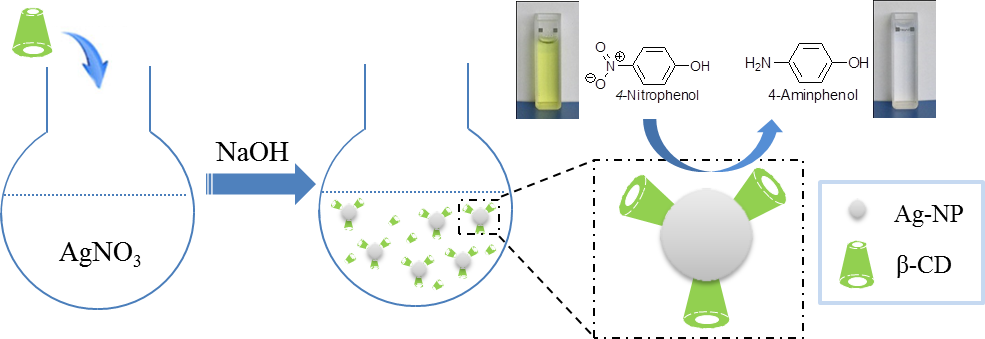 A facile and effective method to produce silver nanoparticles (Ag-NPs) in a water solution is reported. CD-capped silver nanoparticles were synthesized in an alkaline aqueous solution by reducing silver nitrate with CD. The synergetic catalytic effect between Ag-NP and different kinds of CDs was investigated.